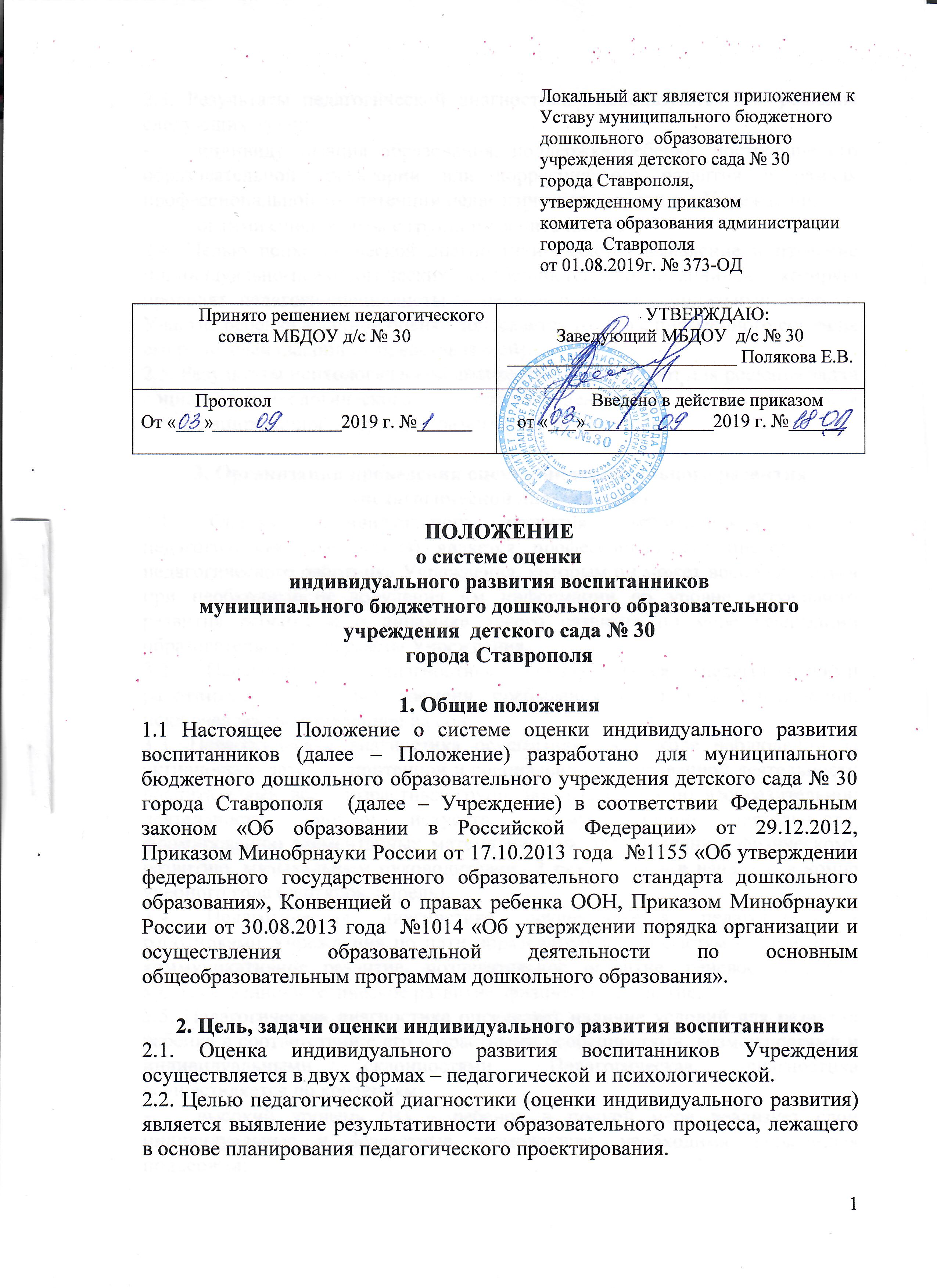 2.3. Результаты педагогической диагностики  используются для решения следующих задач:индивидуализация образования, поддержка ребенка, построение его образовательной траектории или коррекция его развития в рамках профессиональной компетенции педагогического работника Учреждения.оптимизация работы с группой воспитанников.2.4. Целью психологической диагностики является выявление и изучение индивидуально-психологических особенностей воспитанников, которую проводят педагоги-специалисты – педагог-психолог, социальный педагог. Участие ребенка в данной оценке допускается только с письменного согласия его родителей (законных представителей).2.5. Результаты психологической диагностики используют для решения задач социально-психологического сопровождения и проведения квалифицированной коррекции развития воспитанников.3. Организация проведения оценки индивидуального развития(педагогической диагностики)3.1. Оценка индивидуального развития воспитанников (далее- педагогическая диагностика) является профессиональным инструментом педагогического работника Учреждения, которым он может воспользоваться при необходимости получения им информации об уровне актуального развития ребенка и о динамике такого развития по мере реализации образовательной программы Учреждения.3.2. Педагогическая диагностика осуществляется педагогическими работниками в течение времени пребывания ребенка в Учреждении, исключая время, отведенное на сон.3.3. Педагогическая диагностика осуществляется в ходе наблюдений за активностью детей в спонтанной и специально организованной деятельности воспитателями всех возрастных групп, воспитателями по изобразительной деятельности, синтезу искусств, коммуникативной деятельности, формированию элементарных математических представлений, физическому развитию, музыкальным руководителем  2 раза в год – в начале и в конце учебного года (сентябрь, апрель). 3.4. Педагогическая диагностика осуществляется педагогическими работниками Учреждения по пяти образовательным областям – социально-коммуникативное развитие, познавательное развитие, речевое развитие, художественно-эстетическое развитие, физическое развитие.3.5. Педагогическая диагностика определяет наличие условий для развития ребёнка в соответствии с его возрастными особенностями, возможностями и индивидуальными склонностями. Педагогическая диагностика осуществляется по критериям: высокий уровень (В) – ребенок в полной мере реализует свои индивидуальные и возрастные возможности, необходима дальнейшая поддержка;  средний уровень (С) –  частичная самореализация, необходимы образовательные условия для динамики развития; уровень ниже среднего, низкий (Н) –  ребенку необходимы образовательные условия для динамики развития, система индивидуальной развивающей работы.3.6. Инструментарий для педагогической диагностики –  карты возрастных возможностей воспитанников в освоении образовательной программы Учреждения и диагностические карты развития воспитанников, позволяющие фиксировать индивидуальную динамику и перспективы развития каждого ребенка в видах детской деятельности –  коммуникативной, игровой, познавательно-исследовательской, изобразительной, конструктивно-модельной, музыкально-ритмической, двигательной, трудовой, восприятии художественной литературы и фольклора.4. Контроль4.1. Контроль проведения педагогической диагностики  осуществляется заведующим Учреждением, заместителем заведующего по учебно-воспитательной работе, старшим воспитателем посредством следующих форм:проведения  текущего контроля;организации тематического контроля;проведения оперативного контроля;посещения образовательной деятельности, организации режимных моментов и других видов деятельности; проверки документации.5. Отчетность5.1. Педагогические работники Учреждения в конце учебного года представляют результаты педагогической диагностики в форме документально оформленных анализов образовательной деятельности за учебный год на заседании итогового педагогического совета, в ходе которого коллегиально  определяются рекомендации педагогическому проектированию.6. Документация6.1. Материалы педагогической диагностики хранятся у педагогических работников. Обновляется по мере необходимости.6.2. Диагностические карты развития воспитанников хранятся у педагогических работников в течение 5 лет до выбытия воспитанников из Учреждения в общеобразовательные учреждения.6.3. Результаты педагогической диагностики оформляются заместителем заведующего по учебно-воспитательной работе и старшим воспитателем в единую таблицу и хранятся в методическом кабинете течение 5 лет.